Institut für Lehrerfort- und -weiterbildung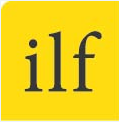 SchulabteilungSaarstraße 1    •    55122 Mainz    •    Fax: 06131/284525     •     E-Mail: ilf@ilf.bildung-rp.deAnmeldung zur Lehrerfortbildung(Wir bitten um vollständige Angaben in BLOCKSCHRIFT!)* Name, Vorname:      				     	                                                                                                               		Akad. Grad               Absender: (Bitte Blockschrift)(*Pflichtfelder, alle Informationen werden Sie per Mail erhalten)Wichtige Hinweise:  Für die Teilnahme an dieser Veranstaltung besteht Anspruch auf Reisekostenvergütung. Mit der Anmeldung erklären Sie gemäß §3 Abs.1 Satz 3 2. HS LRKG Ihr Einverständnis zu einer Reisekostenvergütung pro gefahrenem Kilometer in Höhe von 0,25 € bzw. Erstattung der tatsächlichen Fahrtkosten mit öffentlichen Verkehrsmitteln. Entsprechende Belege sind innerhalb von drei Wochen einzureichen. Zur Beantragung der Fahrtkosten nutzen Sie bitte unser Formular unter www.ilf-mainz.de.Die Verarbeitung personenbezogener Daten, beispielsweise des Namens, der Anschrift, E-Mail-Adresse oder Telefonnummer einer betroffenen Person, erfolgt stets im Einklang mit der Datenschutz-Grundverordnung und in Übereinstimmung mit den für das Institut für Lehrerfort- und -weiterbildung geltenden kirchenrechtlichen und landesspezifischen Datenschutzbestimmungen. 
Weitere Informationen zur Datenschutzerklärung des ILF unter http://www.ilf-mainz.de/datenschutz/    Ich erkläre hiermit, dass ich mit dieser Datenverarbeitung einverstanden bin.
         Ihre Zustimmung ist Voraussetzung für die Bearbeitung Ihrer Anmeldung!Ort:		Datum:	Urlaub wird bei Zulassung gem. VV vom 13.10.1992 gewährt bzw. gilt die Teilnahme als Dienst am anderen Ort gem. VV vom 13.10.1992. Die Teilnahme ist von dienstlichem Nutzen, dienstliche Gründe stehen ihr nicht entgegen.Die Schulleitung hat meiner Fortbildung zugestimmt:           ja    Bitte das Formular vor dem Abschicken speichern!zur Veranstaltung am      in                                                                     Thema:      ILF-Nr:      Übernachtung:  ja           nein Verpflegung:     ja            nein Dienstanschrift:Privatanschrift *Schule:	     *Straße:	     		*PLZ, Ort:	     Telefon:	     E-Mail:	     Straße:	     	PLZ, Ort:	     Telefon:	     *E-Mail: 	     